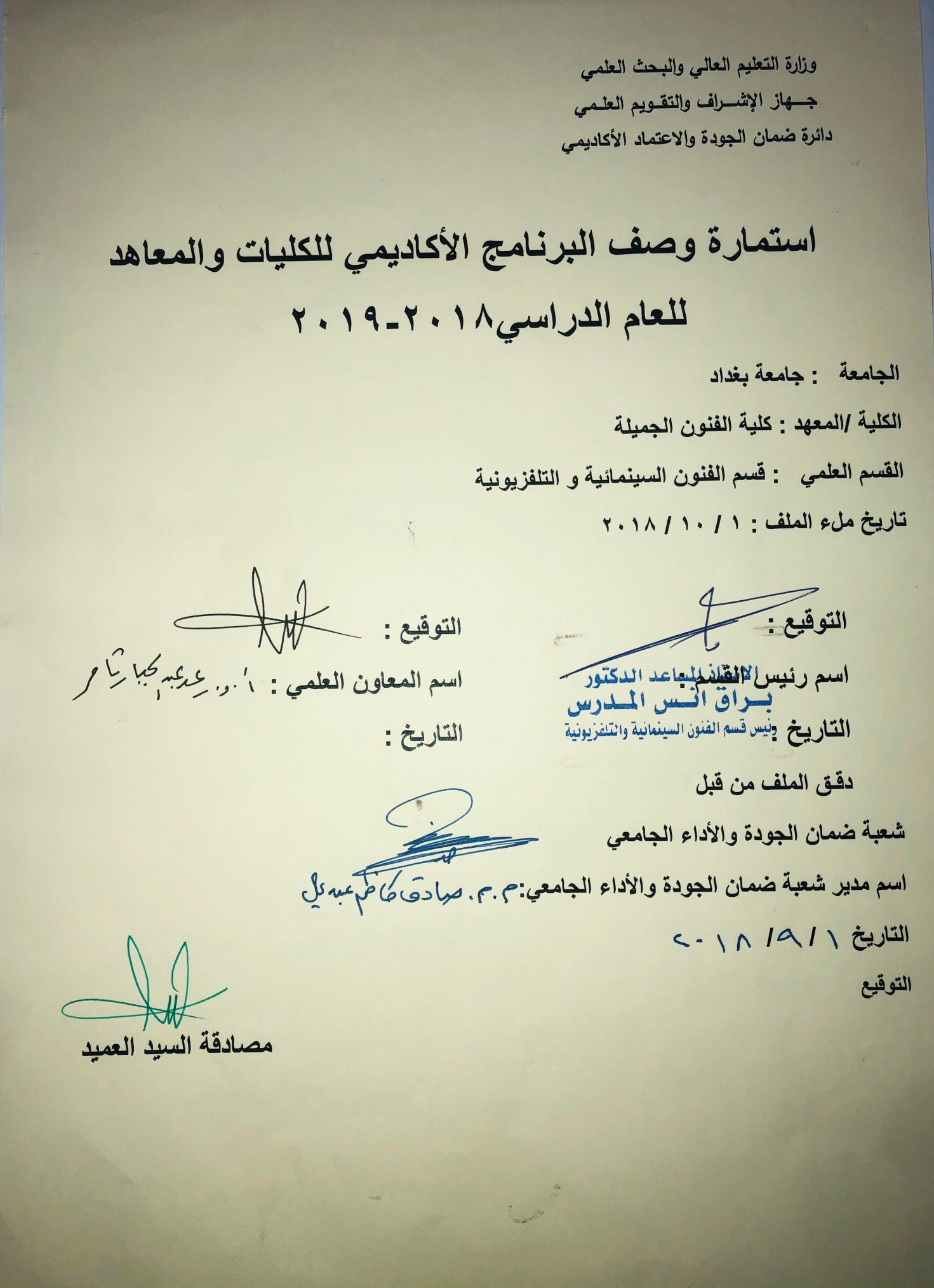 وصف تصميم المنطق الرقميوصف المقررالمؤسسة التعليميةكلية الفنون الجميلةالقسم الجامعي / المركزقسم الفنون السينمائية والتلفزيونيةاسم / رمز المقررالتصوير الرقمياشكال الحضور المتاحةطلبة الدراسات الصباحية/ قسم الفنون السينمائية والتلفزيونيةالفصل / السنةفرع التصوير / المرحلة الثالثةعدد الساعات الدراسية (الكلي)90 ساعة دراسيةتاريخ اعداد هذا الوصفاهداف المقررتعليم الطلبة تقنية التصوير الرقميفي الكاميرات الفوتوغرافية والسينمائية والتلفزيونية، من خلال التعرف على ماهية التقنية الرقمية وابرز التطورات التي قدمتها، على فن التصوير من جميع النواحي الجمالية والاقتصادية والفنية.الاهداف المعرفية أ 1: تعليم الطالبة على ماهية التقنية الرقمية واليات التوظيف الجمالي والفني للتقنية الرقمية. الاهداف المهارتية الخاصة بالمقررب 1 – شروحات نظرية لكل موضوع اسبوعي على ومن ثم اجراء تطبيقات عملية في الاستوديو السينمائي والاستوديو التلفزيوني على ما تم اخذه وشرحه نظرياً.طرائق التعليم والتعلمشرح نظري وتنظيري لكل موضوع اسبوعي داخل القاعة الدراسية وعمل التطبيقات العملية للمادة النظرية طرائق التقييمامتحان نظري: بواقع امتحانين في كل  فصلامتحان عملي: يخضع الطالب المطبق لامتحان عملي على الاجهزة او تنفيذ بعض الافكار البسيطة صورياً.ج – الاهداف الوجدانية والقيميةج 1طرائق التعليم والتعلمطرائق التقييمد- المهارات العامة والتأهيلية المنقولة (المهارات الاخرى المتعلقة بتقنية التصوير الرقمي)د1- واجبات عملية ونظرية لاستخدام الكاميرا الرقمية.الاسبوعالساعاتمخرجات التعلم المطلوبةاسم الوحدة / المساق او الموضوعطريقة التعليمطريقة التقييم3التصوير الرقمي Digital Photoمحاضرة نظريةتقديم بيبر واسئلة مباشرة3تاريخ وعمل التصوير الرقميمحاضرة نظريةتقديم بيبر واسئلة مباشرة3التحكم في الصورة الرقميةمحاضرة نظريةتقديم بيبر واسئلة مباشرة3تطور الصورة الرقميةمحاضرة نظريةتطبيقات عملية عن السيناريو الادبي والتنفيذي3الخيارات في الكاميرا الرقميةمحاضرة نظريةتطبيقات عملية داخل الاستوديو3تنظيم عمليات خيارات الكاميرامحاضرة نظريةواجب اختيار موقع واحد للتصوير مع بيان الاسباب3الوصايا الذهبية في التصويرمحاضرة نظريةتقديم بيبر واسئلة مباشرة3وظائف الصورةمحاضرة نظرية وتطبيقاتتطبيقات داخل الاستوديو عن انواع العدسات3انواع التصوير _ Photography Typesمحاضرة نظرية وتطبيقاتتطبيقات داخل الاستوديو عن حجوم اللقطات3التصوير المجسم ثلاثي الإبعاد باستخدام الليزر            ( الهولوغراف )محاضرة نظرية وتطبيقاتتطبيقات عن انواع حركات الة التصوير3 ( ورشة معالجة الصور والأشكال الفوتوغرافية ) الفوتوشوب Photoshop برنامجمحاضرة نظرية وتطبيقاتتطبيقات عن انواع زوايا التصوير3الهولوجرام _الهولوجراف Holograaph_Hologramمحاضرة نظريةتحضير بيبر واسئلة مباشرة3المونتاج / المونتير _ المقطع الصوري _ Editorمحاضرة نظريةمشاهدة فيلم وكتابة  تقرير3الانفوجرافيك Infographicمحاضرة نظرية وتطبيقاتمشاهدة فيلم وكتابة تقرير3أمور واجب أن نعرفها في الانفوجرافيكمحاضرة نظريةمشاهدة فيلم وكتابة تقرير3النكهة السينمائية والبيئة الفيلميةمحاضرة نظرية وتطبيقاتتطبيقات اساليب الاضاءة داخل الاستوديو3مصطلحات مهمة في الديجتال فوتومحاضرة نظريةمشاهدة فيلم وكتابة تقرير3الكاميرا المخفية Candid Cameraمحاضرة نظريةمشاهدة فيلم وكتابة تقرير3التصوير بطريقة الرسم بالضوء Light Paintingمحاضرة نظرية وتطبيقاتتطبيقات للخدع مع مادة المكياج والمونتاج3التصوير في الغروبمحاضرة نظرية وتطبيقاتتطبيقات ادائية للطلبة3التصوير بصيغة RAWمحاضرة نظريةمشاهدة فيلم وكتابة تقرير3خصوصيات التصوير RAWمحاضرة نظريةمشاهدة فيلم وكتابة تقرير3مميزات التصوير RAWمحاضرة نظرية وتطبيقاتتطبيقات مع مادة المونتاج3سيميولوجيا الصورة _ الكتابة بالصورة ليس بالكلمةمحاضرة نظريةمشاهدة فيلم وكتابة  تقريرالدلالة و الرمزية في الصورة _ تفسير الصورةالتوازن الصوريتصوير الشخصية Portraitطبيعة الوجه البشري _ في تصوير البورتريتنقاوة و حجم الصورة الرقميةالتصوير بتقنيات الماسح scanner _            الماسح والنانوتكنولوجيالتصوير بالكومبيوتر _ المتحسسات والمعالجات
 في التصويرالكتب المقررة المطلوبةالمراجع الرئيسية (المصادر):فهم السينما + اللغة السينمائية + المعجم السينمائي + نظريات واساليب + الاخراج السينمائي لقطة بلقطة + جماليات السينما +السينما الرقميةأ. الكتب والمراجع التي يوصي بها  : (المجلات العلمية، ....): مجلة الاكاديمي، كل المجلات السينمائية العربية.ب. المراجع الالكترونية، مواقع الانترنيت:موقع كلية  الفنون الجميلة + موقع ويكبيديا + مواقع الميكنك السينمائي + مواقع تخصصية عن السينما